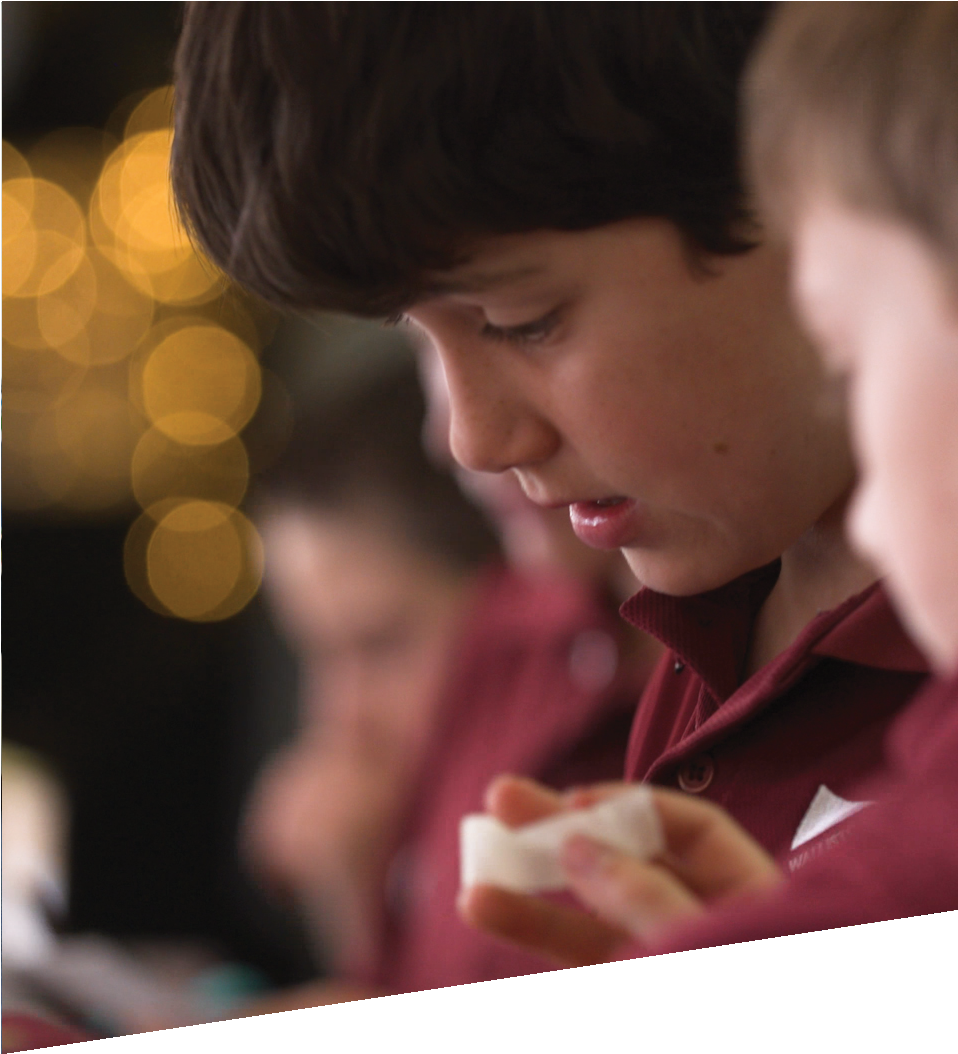 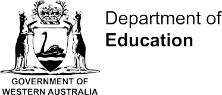 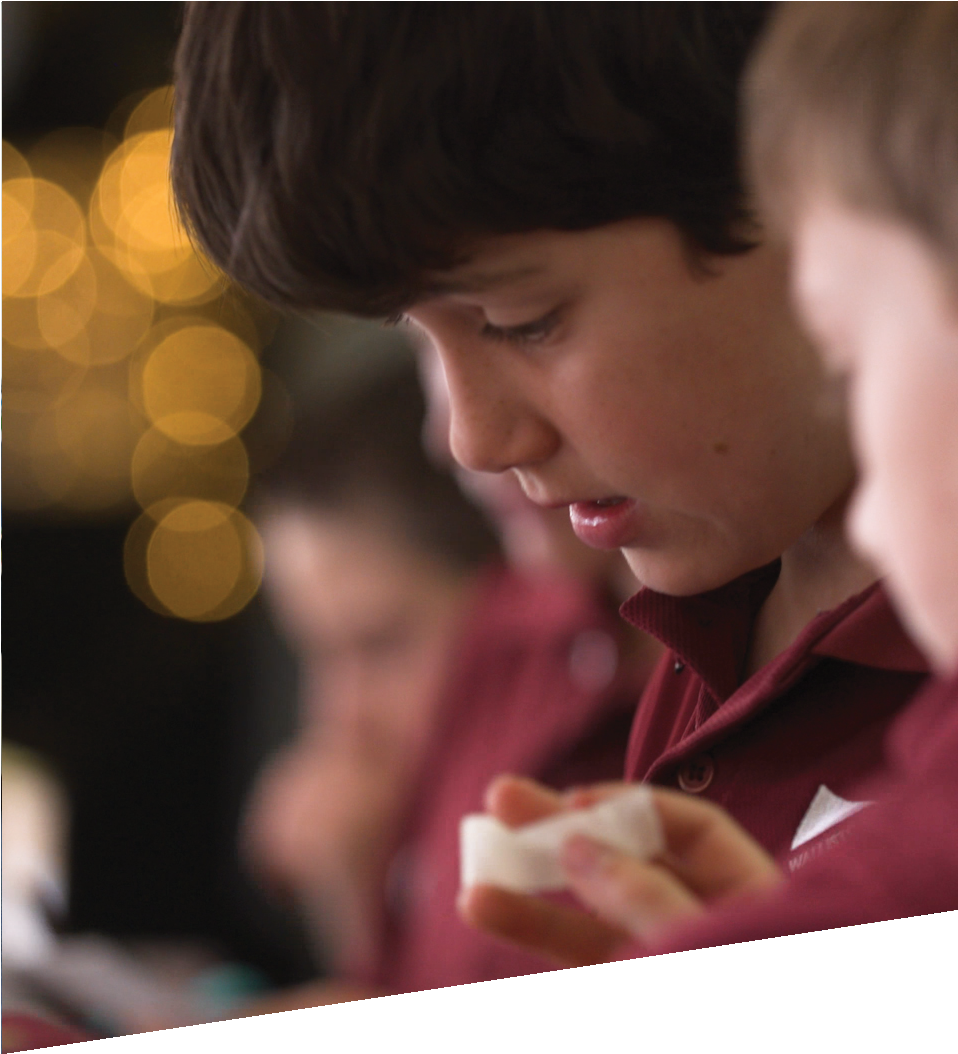 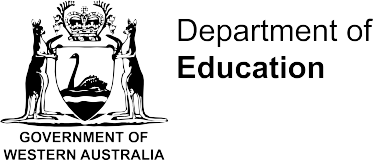 CURRICULUM RESOURCE MODULETemplateYEAR 3 TO YEAR 6AcknowledgementsThe STEM Learning Project is funded by the Western Australian Department of Education and implemented by a consortium in STEM education comprising the Educational Computing Association of WA, the Mathematical Association of WA, the Science Teachers Association of WA and Scitech. We acknowledge and thank the teachers and schools who are creating and sharing good STEM teaching and learning. This curriculum resource module has been produced using a template developed through the STEM Learning Project.  The content of the module not been reviewed or recommended by the Department of Education or any members of the STEM education consortium. Copyright and intellectual propertyThe copyright and intellectual property of this module remain the property of the Department.Any Western Australian Curriculum content in this resource is used with the permission of the School Curriculum and Standards Authority; this permission does not constitute Authority endorsement of the resource. The Authority accepts no liability for any errors or damages arising from reliance on its content. The Western Australian Curriculum content may be freely copied, or communicated on an intranet, for non-commercial purposes in educational institutions, provided that the Authority is acknowledged as the copyright owner. Copying or communication for any other purpose can be done only within the terms of the Copyright Act 1968 or with prior written permission of the Authority. Any Australian Curriculum content in the Western Australian Curriculum is used by the Authority under the terms of the Creative Commons Attribution-NonCommercial 3.0 Australia licence.Any content on the www.scsa.wa.edu.au domain that has been derived from the Australian Curriculum may be used under the terms of Creative Commons Attribution-NonCommercial 3.0 Australia licence.Appendix 2: General capabilities continuums is adapted from ACARA, © Australian Curriculum, Assessment and Reporting Authority (ACARA) 2009 to present, unless otherwise indicated. This material was downloaded from the ACARA website (www.acara.edu.au) (accessed December 2015) and was not modified. The material is licensed under CC BY 4.0 (https://creativecommons.org/licenses/by/4.0/). ACARA does not endorse any product that uses ACARA material or make any representations as to the quality of such products. Any product that uses material published on this website should not be taken to be affiliated with ACARA or have the sponsorship or approval of ACARA. It is up to each person to make their own assessment of the product.Attributions: List in italics any trademarked products you refer to such as Google, Word etcKidblog, Weebly, Evernote (should be in all Yr 7 to 12 modules as part of Appendix 5.)Autodesk, Tinkercad, SketchUp (if Appendix 4B is present)The table of contents will build itself. Simply right click and "update field".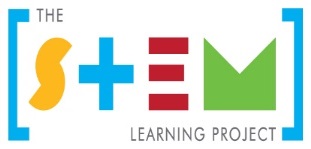 The STEM Learning ProjectThe aim of the STEM Learning Project is to generate students’ interest, enjoyment and engagement with STEM (Science, Technology, Engineering and Mathematics) and to encourage their ongoing participation in STEM both at school and in subsequent careers. The curriculum resources will support teachers to implement and extend the Western Australian Curriculum and develop the general capabilities across Kindergarten to Year 12.Why STEM?A quality STEM education will develop the knowledge and intellectual skills to drive the innovation required to address global economic, social and environmental challenges.STEM capability is the key to navigating the employment landscape changed by globalisation and digital disruption. Routine manual and cognitive jobs are in decline whilst non-routine cognitive jobs are growing strongly in Australia. Seventy-five per cent of the jobs in the emerging economy will require critical and creative thinking and problem solving, supported by skills of collaboration, teamwork and literacy in mathematics, science and technology. This is what we call STEM capability. The vision is to respond to the challenges of today and tomorrow by preparing students for a world that requires multidisciplinary STEM thinking and capability.The approachSTEM capabilities are developed when students are challenged to solve open-ended, real-world problems that engage students in the processes of the STEM disciplines.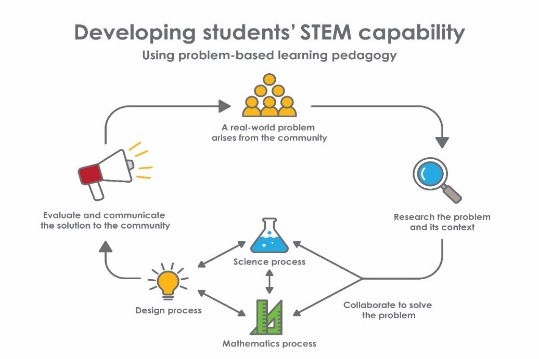 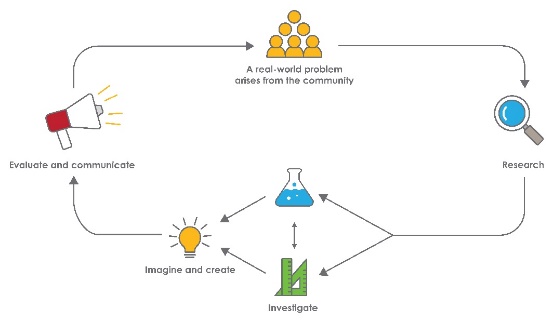 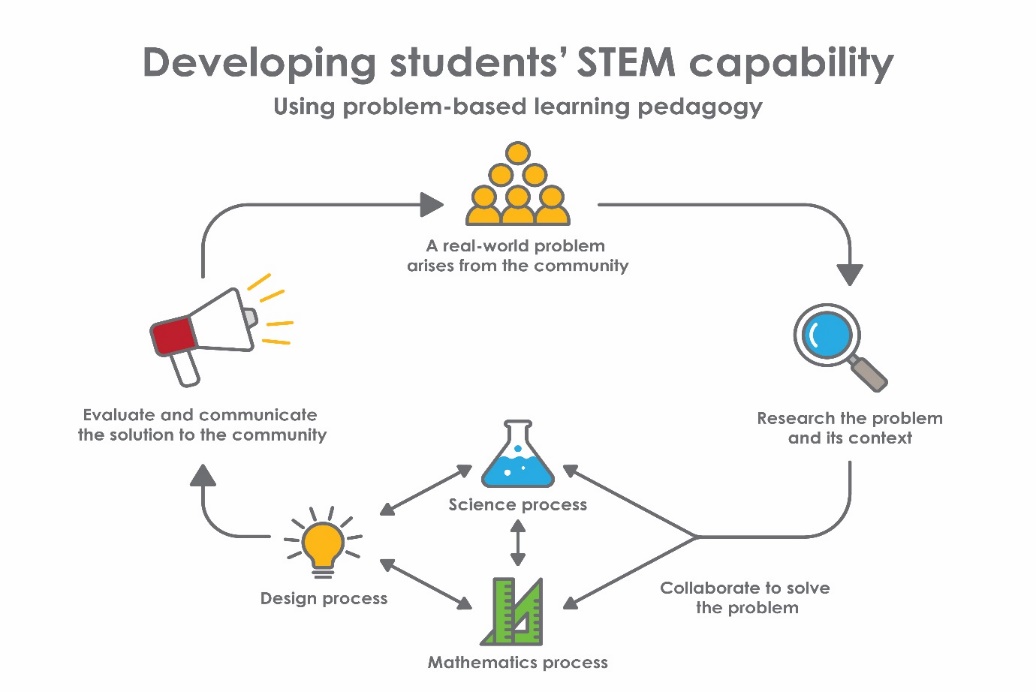 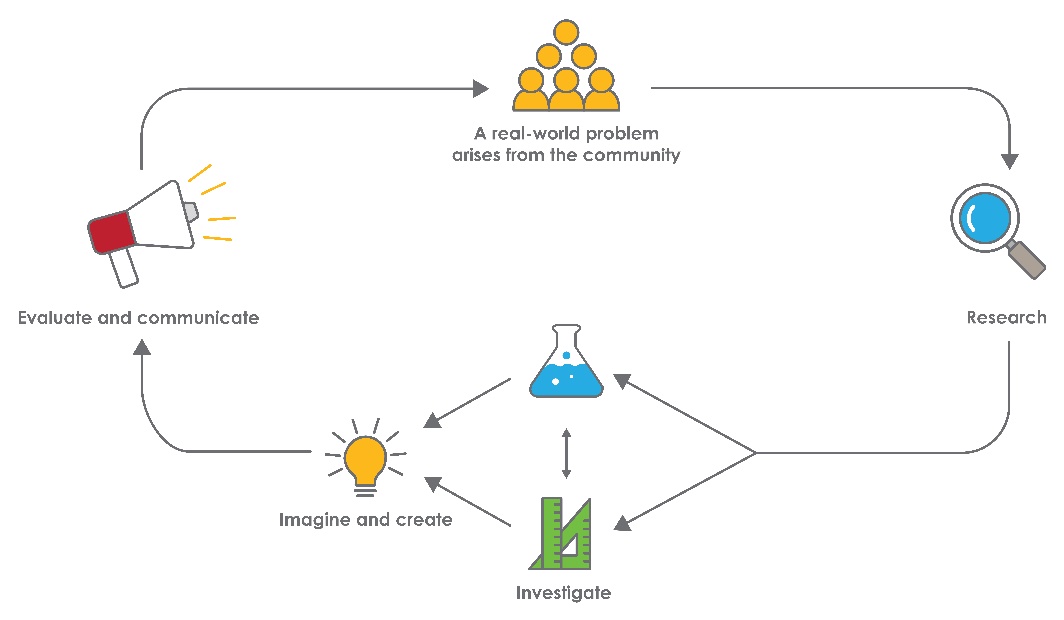 Developing a STEM curriculum resource moduleA STEM learning module should encourage learning that is student-led and teacher-facilitated, and have an open-ended problem-solving approach.  Problem solving involves an intellectual struggle that provides opportunities for higher-order thinking, reasoning and creativity. Steps to designing an effective CRMConsider the elements and pedagogy the module should include, such as: A problem-based learning pedagogyA real-world problem in an authentic contextSTEM learning area content Suitability for learnersThe Design processOpportunities, where possible, to use and develop ICT skillsOpportunities for developing higher order thinking, collaborative learning skills and reflective practice. Consider the Western Australian CurriculumReview the year level curriculum content descriptions from each of the Science, Technology and Mathematics learning areas. Consider students previous learning. Identify opportunities for students to develop the general capabilities and cross-curriculum priorities.Develop a clear theme and the driving question you would like students to solve. Consider current real-world problems both globally and locally. Review the United Nations Sustainable Development Goals for inspiration. Think about the big issues for Western Australia.Consolidate the real-world problem down to the context of the students: How does this problem relate to important issues for the local community, students in your classroom or families at your school?Develop an outline for each of the ActivitiesActivity 1 – ResearchWhat and how will the students research to develop their understandings of the problem? How will their prior knowledge be drawn upon?Students can research aspects of any or all of the learning areas.Activity 2  – InvestigateWhat investigations will students carry out to understand the variables that impact upon the problem?Activity 3 – Imagine and createHow will students enagae with the process strands of the learning areas  and the design process to ideate their solutions?Activity 4 – Evaluate and communicateHow will students pitch their solutions? How could industry or other authentic audienes be involved?Instructions on using the CRM templateWhen working with the template it is helpful to do the following things each time the document is opened:The green text and the ### symbols are either instructions or examples and should be replaced as you develop your CRM. It may be useful to have a copy of an existing module as an example of how a module looks and what it contains.Year X – Module titleOverviewActivity sequence and purposeBackgroundActivity 1: TitleActivity 2: TitleActivity 3: TitleActivity 4: TitleAppendix 1: Links to the Western Australian CurriculumThe XXXX module provides opportunities for developing students’ knowledge and understandings in science, technologies and mathematics. The table below shows how this module aligns to the content of the Western Australian Curriculum and can be used by teachers for planning and monitoring.  Delete sections and add content descriptions as required.Further information about assessment and reporting in the Western Australian Curriculum can be found at: k10outline.scsa.wa.edu.au/home.Appendix 1B: Mathematics proficiency strandsKey ideasIn Mathematics, the key ideas are the proficiency strands of understanding, fluency, problem-solving and reasoning. The proficiency strands describe the actions in which students can engage when learning and using the content. While not all proficiency strands apply to every content description, they indicate the breadth of mathematical actions that teachers can emphasise.UnderstandingStudents build a robust knowledge of adaptable and transferable mathematical concepts. They make connections between related concepts and progressively apply the familiar to develop new ideas. They develop an understanding of the relationship between the ‘why’ and the ‘how’ of mathematics. Students build understanding when they connect related ideas, when they represent concepts in different ways, when they identify commonalities and differences between aspects of content, when they describe their thinking mathematically and when they interpret mathematical information.FluencyStudents develop skills in choosing appropriate procedures; carrying out procedures flexibly, accurately, efficiently and appropriately; and recalling factual knowledge and concepts readily. Students are fluent when they calculate answers efficiently, when they recognise robust ways of answering questions, when they choose appropriate methods and approximations, when they recall definitions and regularly use facts, and when they can manipulate expressions and equations to find solutions.Problem-solvingStudents develop the ability to make choices, interpret, formulate, model and investigate problem situations, and communicate solutions effectively. Students formulate and solve problems when they use mathematics to represent unfamiliar or meaningful situations, when they design investigations and plan their approaches, when they apply their existing strategies to seek solutions, and when they verify that their answers are reasonable.ReasoningStudents develop an increasingly sophisticated capacity for logical thought and actions, such as analysing, proving, evaluating, explaining, inferring, justifying and generalising. Students are reasoning mathematically when they explain their thinking, when they deduce and justify strategies used and conclusions reached, when they adapt the known to the unknown, when they transfer learning from one context to another, when they prove that something is true or false, and when they compare and contrast related ideas and explain their choices.Source: www.australiancurriculum.edu.au/f-10-curriculum/mathematics/key-ideas/?searchTerm=key+ideas#dimension-content 
Appendix 2: General capabilities continuumsThe general capabilities continuums shown here are designed to enable teachers to understand the progression students should make with reference to each of the elements. There is no intention for them to be used for assessment.Information and communication technology (ICT) capability learning continuum Critical and creative thinking learning continuumPersonal and social capability learning continuumFurther information about general capabilities is available at: k10outline.scsa.wa.edu.au/home/p-10-curriculum/general-capabilities-over/general-capabilities-overview/general-capabilities-in-the-australian-curriculumAppendix 3: Materials listThe following materials are required to complete this module.Materials for optional or extension parts are identified separately.Appendix 4: Design process guideAppendix 5: Reflective journal When students reflect on learning and analyse their own ideas and feelings, they self-evaluate, thereby improving their metacognitive skills. When students self-monitor or reflect, the most powerful learning happens.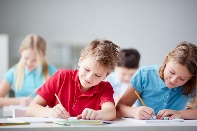 Journaling may take the form of a written or digital journal, a portfolio or a digital portfolio. Early childhood classrooms may use a class reflective floor book with pictures of the learning experience and scribed conversations.Teachers can model the journaling process by thinking aloud and showing students how they can express learning and thoughts in a variety of ways including diagrams, pictures and writing.A journal is a useful tool that gives teachers additional insight into how students value their own learning and progress, as well as demonstrating their individual achievements.The following links provide background information and useful apps for journaling.Appendix 6: Student activity sheet 1.0: Journal checklistAs an ongoing part of this module, you have been keeping a journal of your work. 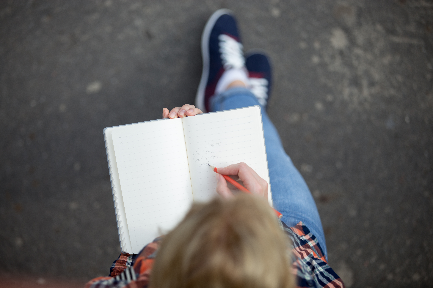 Before submitting your journal to your teacher please ensure you have included the following information. Tick each box once complete and included.Write N/A for items that were not required in this module.Appendix 7: Teacher resource sheet 1.1: Cooperative learning – Roles Cooperative learning frameworks create opportunities for groups of students to work together, generally to a single purpose. 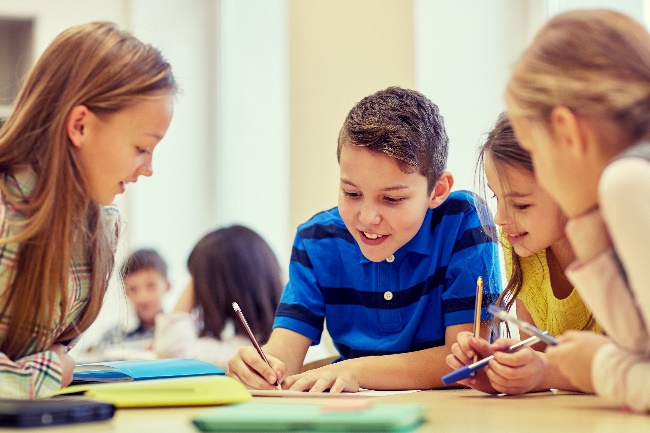 As well as having the potential to increase learning for all students involved, using these frameworks can help students develop personal and social capability.When students are working in groups, positive interdependence can be fostered by assigning roles to group members.These roles could include:working roles such as Reader, Writer, Summariser, Timekeepersocial roles such as Encourager, Observer, Noise monitor, Energiser.Teachers using the Primary Connections roles of Director, Manager and Speaker for their science teaching may find it effective to also use these roles for STEM learning.Further to this, specific roles can be delineated for specific activities that the group is completing.It can help students if some background to the purpose of group roles is made clear to them before they start, but at no time should the roles get in the way of the learning. Teachers should decide when or where roles are appropriate to given tasks. 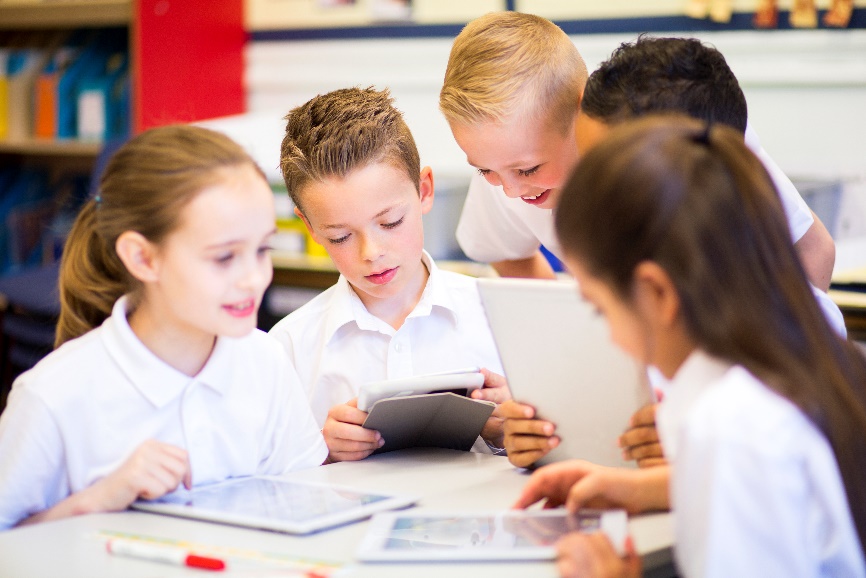 Appendix 8: Teacher resource sheet 1.2: Cooperative learning – Think-pair-share Cooperative learning frameworks create opportunities for groups of students to work together, generally to a single purpose. 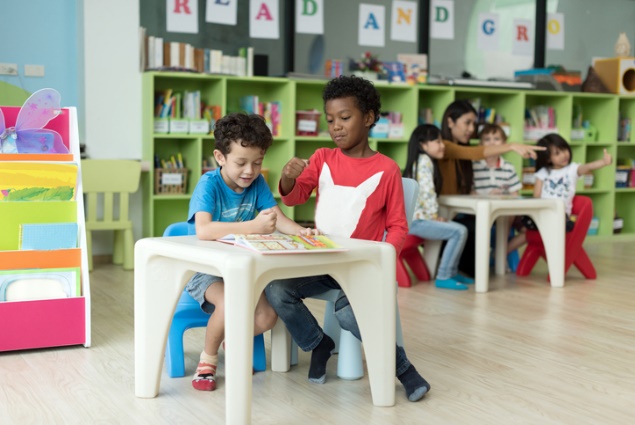 As well as having the potential to increase learning for all students involved, using these frameworks can help students develop personal and social capability.The think-pair-share strategy increases student participation and provides an environment for higher levels of thinking and questioning.In the 'think' stage, each student thinks silently about a question asked by the teacher.In the 'pair' stage, students discuss their thoughts and answers to the question in pairs. In the 'share' stage, students share their answer, their partners answer or what they decided together. This sharing may be with other pairs or with the whole class. It is important also to let students 'pass'. This is a key element of making the strategy safe for students. 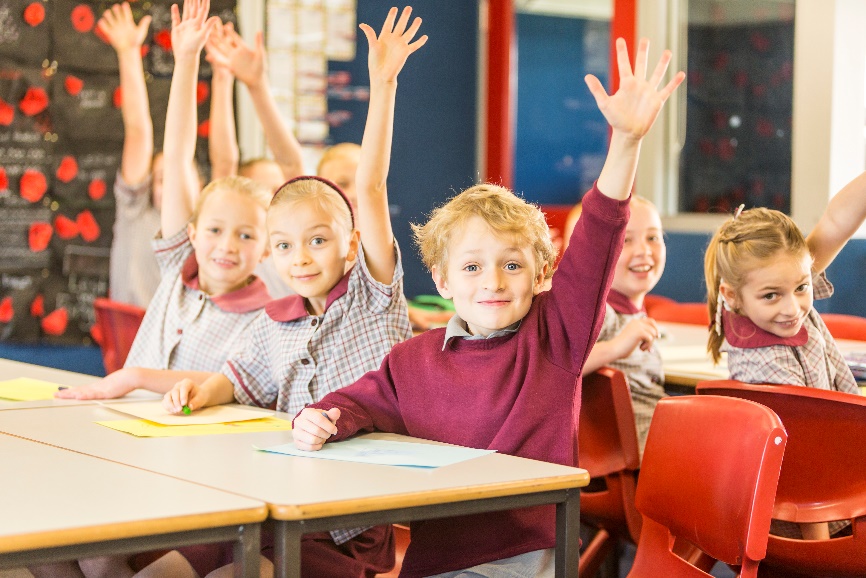 Appendix 9: Teacher resource sheet 1.3: Cooperative learning – Pass it onCooperative learning allows students to exchange ideas, thoughts or responses with each other, rather than with the teacher. It can generate new avenues of learning and multiple interactions with others can amplify student learning. ‘Pass it on’ is a brainstorming activity that starts with groups of four students, or however many can fit around a large sheet of paper and record ideas.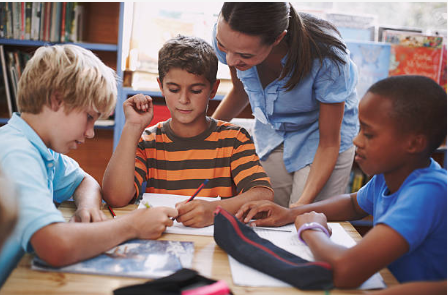 The groups are spread around the room in a circular shape. Each group has a large sheet of paper on which a nominated group leader writes the brainstorm topic or phrase in the middle. The students have one minute to start recording ideas about the topic or phrase. When the minute has passed, each group leader takes their sheet to the neighbouring group, working in a clockwise direction. Student groups, now with a new brainstorm paper, have 30 seconds to read it followed by 30 seconds to add something new, as exposure to new ideas can inspire more new ideas.When that minute has passed, group leaders again must take their sheet to the neighbouring group to their left. Once again, students have 30 seconds to read, followed by 30 seconds to write.Students continue this pattern until the sheets have completed a rotation to every group, or the sheets have no more space. Following the activity, the teacher facilitates a class discussion by asking:What were the favourite ideas you read?What were the favourite ideas you recorded?What are the ideas you came up with after reading others’ ideas?Why do you think new ideas generate more new ideas?The activity works well when students are motivated by the time limits; however, when conducting it for the first time, students may benefit with longer than one minute to learn the activity.Appendix 10: Teacher resource sheet 1.4: Cooperative learning – Inside-outside Cooperative learning allows students to exchange ideas, thoughts or responses with each other, rather than with the teacher. It can generate new avenues of learning and multiple interactions with others can amplify student learning. The inside-outside strategy involves setting up the class into two halves. 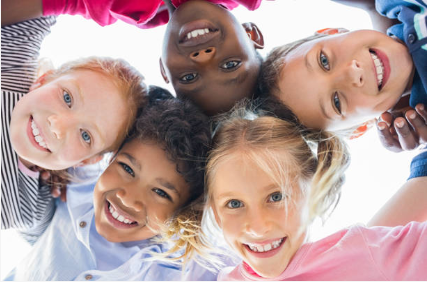 Students in the first half stand and form a tight circle, with each student facing outwards.Students in the second half form a circle outside the first circle, with each student standing to face a student from the inside circle.The teacher poses a question that asks for a response (eg What types of animals have you seen around our school? What do you think they eat? And, where do you think they find it?). Students respond to the question by taking turns sharing their ideas and listening to their ‘face partner’. After 30 seconds or an appropriate amount of time, the teacher instructs students to pause.Students in the outside circle rotate two steps to the left (so their new partner isn’t the neighbour who they may have just overheard). The new face partners exchange responses/ideas to the same teacher question.After roughly seven rotations, the outside circle moves just one step to the left, and then returns to two step rotations to achieve interaction between every possible face partner combination.Follow the activity, the teacher facilitates a class discussion by asking:What things did others tell you?How many new things did you learn?What were the most interesting things?What things do you want to know more about?Content generated from this activity can feed into ongoing teaching and learning.Appendix 11: Teacher resource sheet 1.5: Cooperative learning – Silent card sortCooperative learning frameworks create opportunities for groups of students to work together, generally for a single purpose. 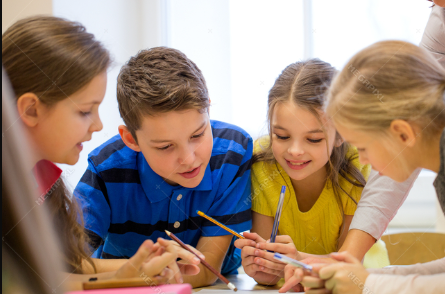 As well as having the potential to increase learning for all students involved, using these frameworks can help students develop personal and social capability. To engage in a silent card sort, students should be in groups of three or four students. Groups are provided with a set of cards that need to be sorted into two or more given categories. In the initial phase, students must not speak at all. They silently use their fingers to move the cards around, all at the same time, cooperating and coordinating their actions without using any words or sounds.When most have completed the sort, the teacher gives the signal to begin talking and students then explain to each other their actions and negotiate any changes group members think necessary.This activity provides for equal engagement from all in the group during the silent card sort, without any one person using language to take control of the activity. It requires cooperation and initial consensus through the movement of the cards alone. Students often use body language to convey meaning requiring attention to visual rather than aural cues. When given the opportunity to talk, the participant then can justify and present arguments for any changes and gain final consensus through discussion.Appendix 12: Student activity sheet 1.6: I see, I think, I wonderInformation about the I see, I think, I wonder cooperative strategy can be found at: http://pz.harvard.edu/resources/see-think-wonder-atAppendix XX: Teacher resource sheet X.X: Construction skillsConstruction skills help students to generate and produce solutions for real-world problems. This resource can be used as a visual stimulus to prompt students to develop solutions to design problems. The cards can be printed to create stations. 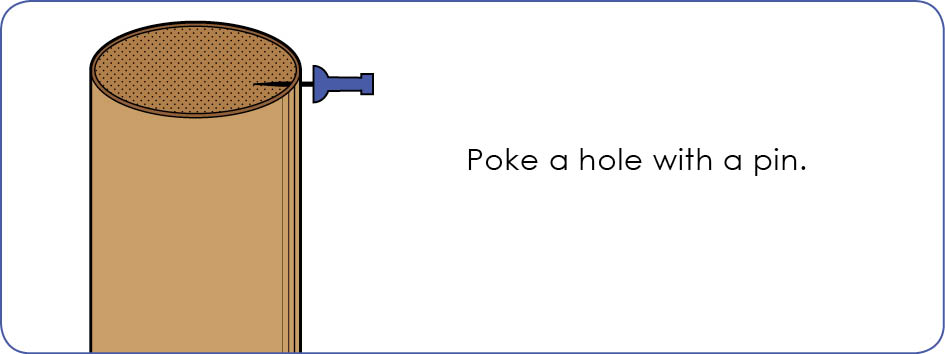 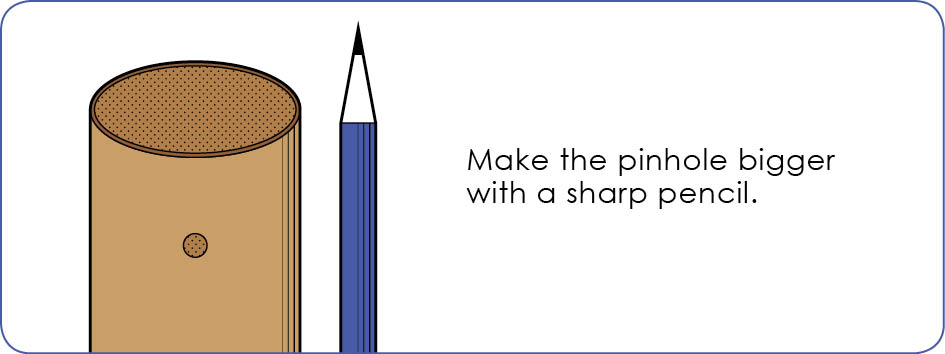 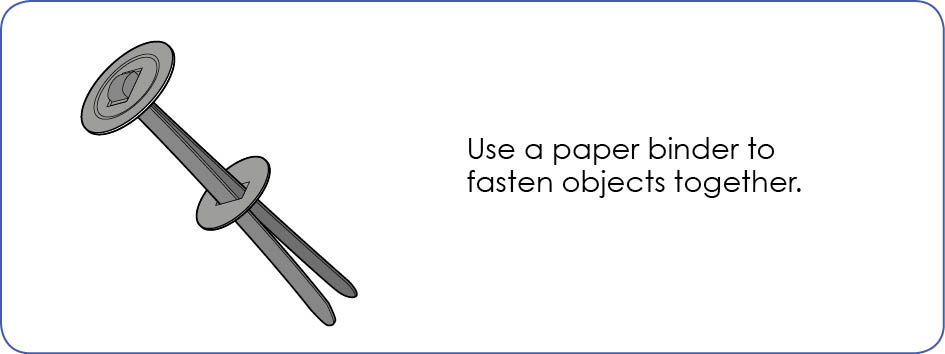 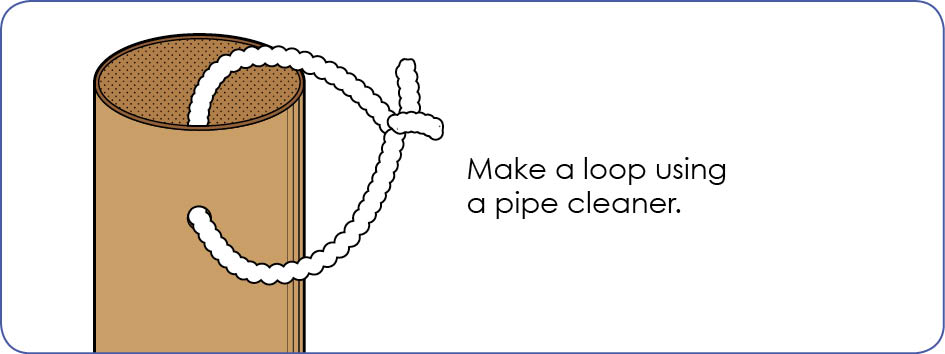 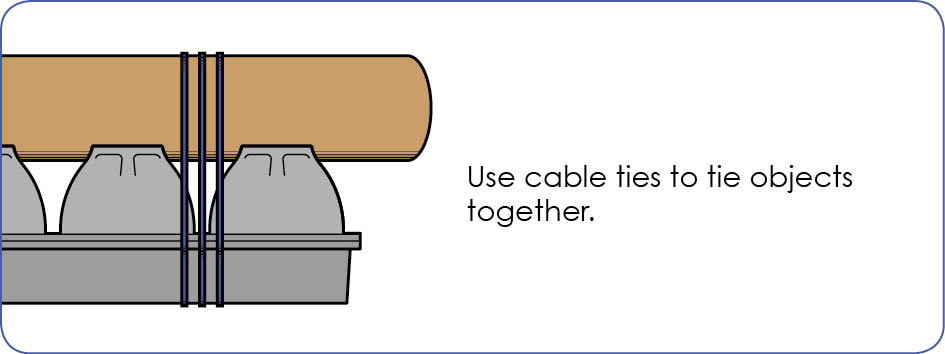 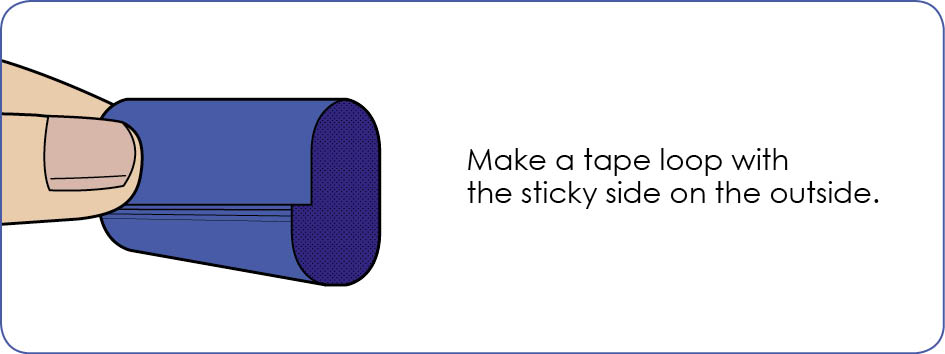 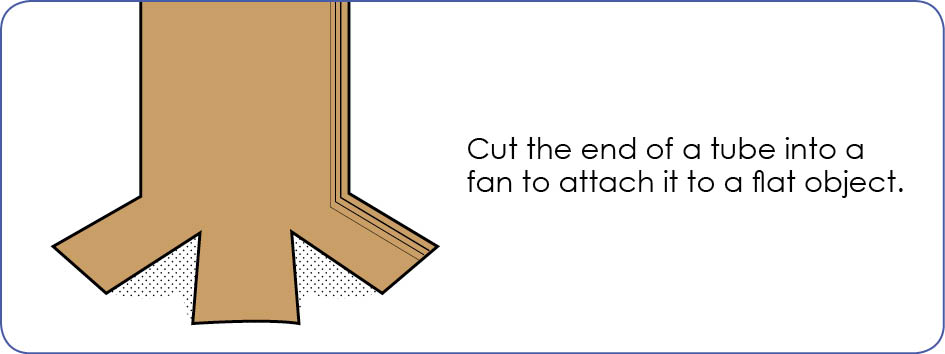 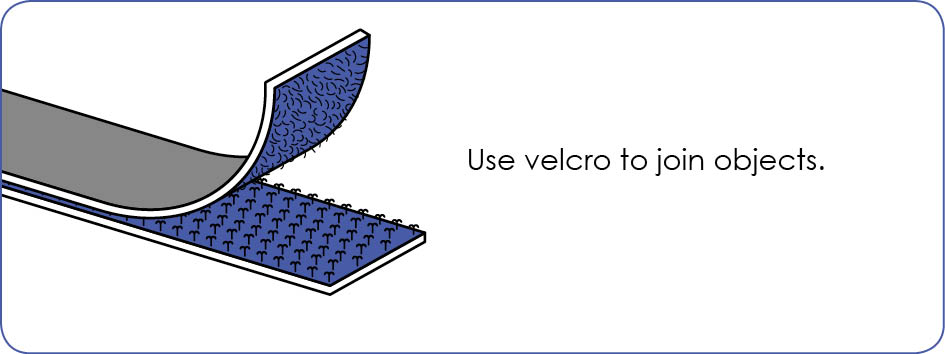 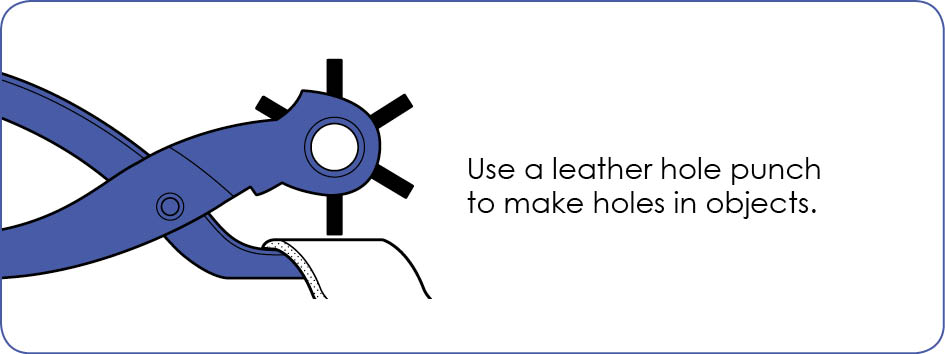 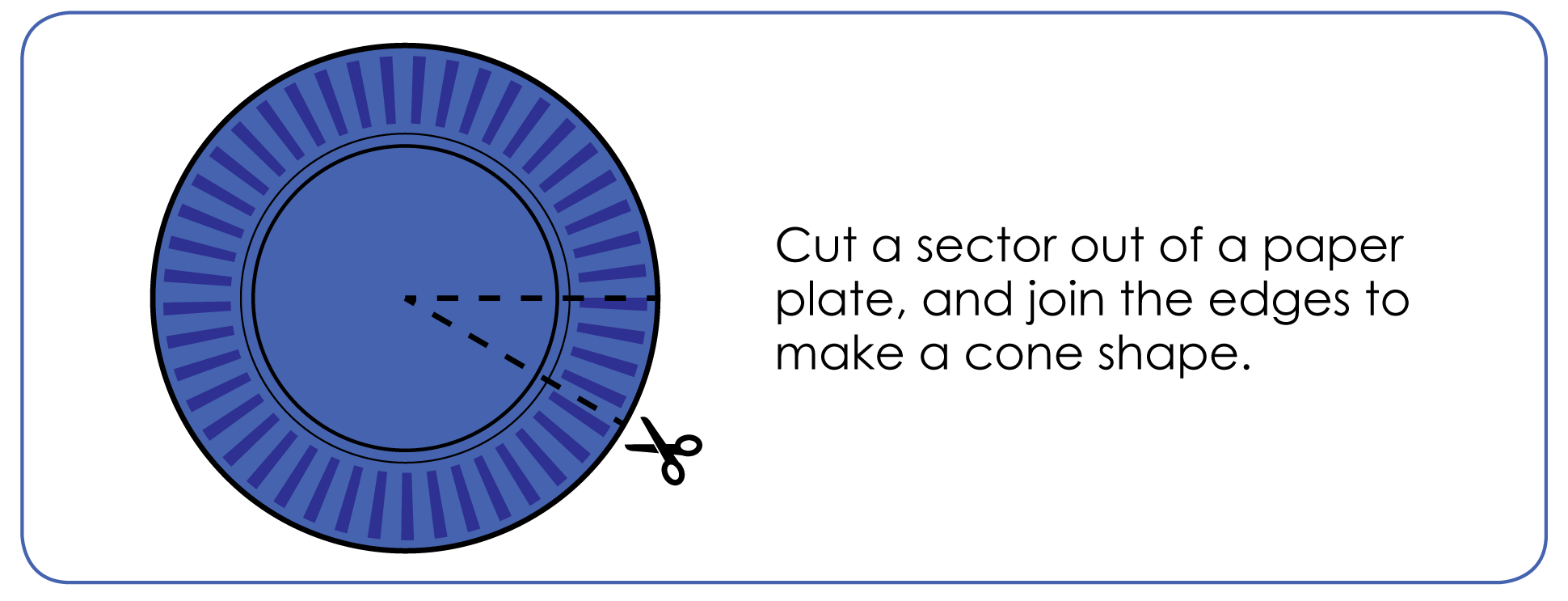 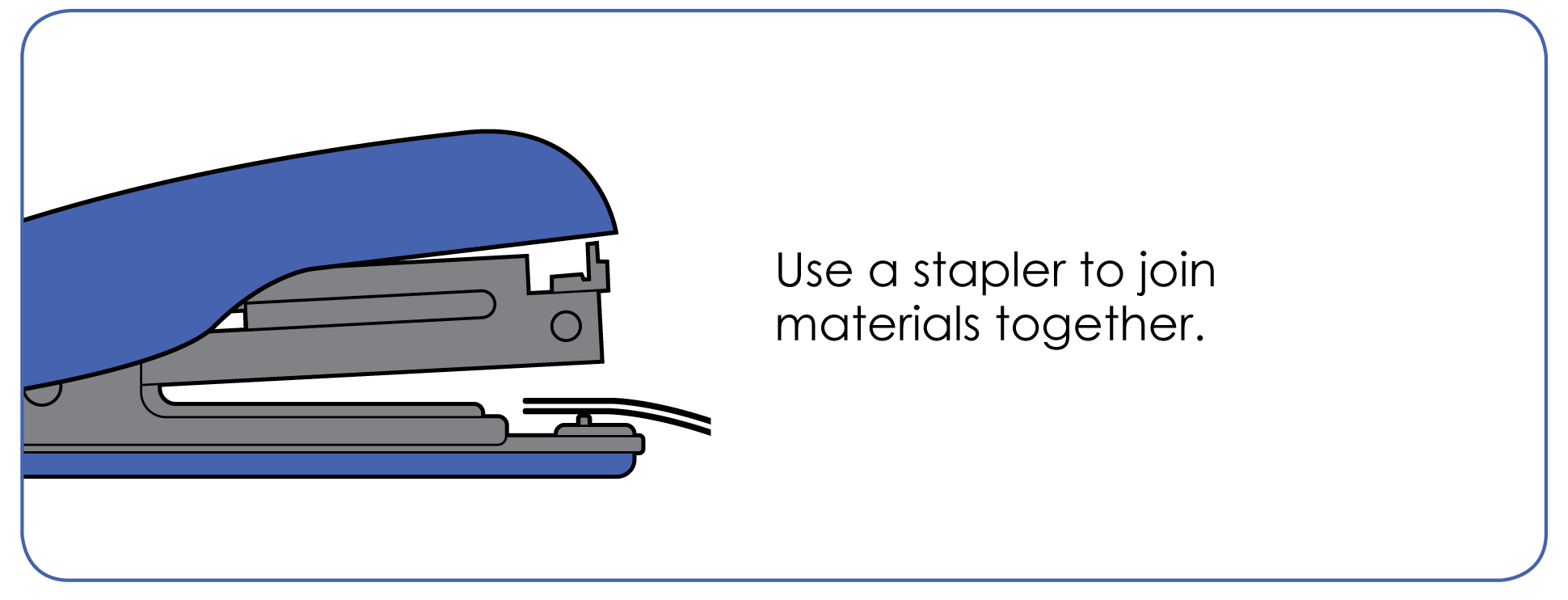 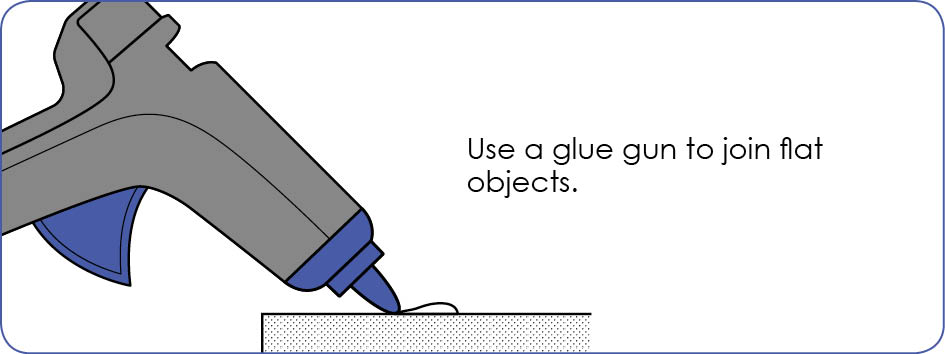 Appendix XX: Student activity sheet X.X: Prototype troubleshootingAppendix XX: Student activity sheet XX: AnalysisWrite the steps you took to make your XXX.Appendix XX: Student activity sheet XX: AnalysisAppendix XX: Teacher resource sheet XX: EvaluationAppendix XX: Teacher resource sheet XX: 3 – 2 – 1 ReflectionNotes________________________________________________________________________________________________________________________________________________________________________________________________________________________________________________________________________________________________________________________________________________________________________________________________________________________________________________________________________________________________________________________________________________________________________________________________________________________________________________________________________________________________________________________________________________________________________________________________________________________________________________________________________________________________________________________________________________________________________________________________________________________________________________________________________________________________________________________________________________________________________________________________________________________________________________________________________________________________________________________________________________________________________________________________________________________________________________________________________________________________________________________________________________________________________________________________________________________________Notes________________________________________________________________________________________________________________________________________________________________________________________________________________________________________________________________________________________________________________________________________________________________________________________________________________________________________________________________________________________________________________________________________________________________________________________________________________________________________________________________________________________________________________________________________________________________________________________________________________________________________________________________________________________________________________________________________________________________________________________________________________________________________________________________________________________________________________________________________________________________________________________________________________________________________________________________________________________________________________________________________________________________________________________________________________________________________________________________________________________________________________________________________________________________________________________________________________________________Notes________________________________________________________________________________________________________________________________________________________________________________________________________________________________________________________________________________________________________________________________________________________________________________________________________________________________________________________________________________________________________________________________________________________________________________________________________________________________________________________________________________________________________________________________________________________________________________________________________________________________________________________________________________________________________________________________________________________________________________________________________________________________________________________________________________________________________________________________________________________________________________________________________________________________________________________________________________________________________________________________________________________________________________________________________________________________________________________________________________________________________________________________________________________________________________________________________________________________A general overarching view of the module:What is the context? ###State the context in relation to the year level of the student.What is the problem?State the problem the students will be solving? How does this module support integration of the STEM disciplines?ScienceDescribe how the Western Australian Curriculum: Science is integrated into this module. How are the content descriptions related to the activtities in which the students will participate? What will the students learn?TechnologyDescribe how the Western Australian Curriculum: Technologies is integrated into this module. How are the content descriptions related to the activtities in which the students will participate? What will the students learn?The Design process guide is included as a resource to provide assistance to teachers in understanding the complete design process as developed in the Technologies syllabus.MathematicsDescribe how the Western Australian Curriculum: Mathematics is integrated into this module. How are the content descriptions related to the activtities in which the students will participate? What will the students learn?General capabilities There are opportunities for the development of general capabilities and cross-curriculum priorities as students engage with module title. In this module, students:Develop critical and creative thinking skills as they research the problem and its context (Activity 1); investigate parameters impacting on the problem (Activity 2); imagine and develop solutions (Activity 3); and evaluate and communicate their solutions to an audience (Activity 4).Utilise creative thinking as they generate possible design solutions; and critical thinking, numeracy skills and ethical understanding as they choose between alternative approaches to solving the problem of …………... Utilise personal and social capability as they develop socially cohesive and effective working teams; collaborate in generating solutions; adopt group roles; and reflect on their group work capabilities through self and peer evaluation.Utilise a range of literacies and information and communication technology (ICT) capabilities as they collate records of work completed throughout the module in a journal; represent and communicate their solutions to an audience using digital technologies in Activity 4.Communicate and, using evidence, justify their group’s design to an authentic audience that might include………………………………………...What are the pedagogical principles of the STEM learning modules?The STEM Learning Project modules develop STEM capabilities by challenging students to solve real-world problems set in authentic contexts. The problems engage students in the STEM disciplines and provide opportunities for developing higher order thinking and reasoning, and the general capabilities of creativity, critical thinking, communication and collaboration.The design of the modules is based on four pedagogical principles:Problem-based learningAll modules are designed around students solving an open-ended, real-world problem. Learning is supported through a four-phase instructional model: research the problem and its context; investigate the parameters impacting on the problem; design and develop solutions to the problem; and evaluate and communicate solutions to an authentic audience. Developing higher order thinkingOpportunities are created for higher order thinking and reasoning through questioning and discourse that elicits students' thinking, prompts and scaffolds explanations, and requires students to justify their claims. Opportunities for making reasoning visible through discourse are highlighted in the modules with the icon shown here. 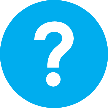 Collaborative learningThis provides opportunities for students to develop teamwork and leadership skills, challenge each other’s ideas, and co-construct explanations and solutions. Information that can support teachers with aspects of collaborative learning is included in the resource sheets.Reflective practiceRecording observations, ideas and one’s reflections on the learning experiences in some form of journal fosters deeper engagement and metacognitive awareness of what is being learnt. Information that can support teachers with journaling is included in the resource sheets.These pedagogical principles can be explored further in the STEM Learning Project online professional learning modules located in Connect Resources.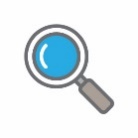 Activity title Activity 1 focus. One or two sentences that summarise the main aspects of the Activity.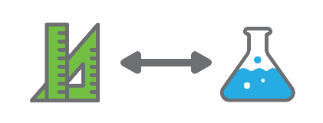 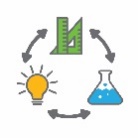 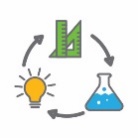 Activity title Activity 2 focus. One or two sentences that summarise the main aspects of the Activity.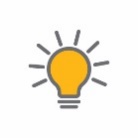 Activity title Activity 3 focus. One or two sentences that summarise the main aspects of the Activity.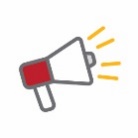 Activity title  Activity 4 focus. One or two sentences that summarise the main aspects of the Activity.Expected learningSummarise the curriculum content and expected learning. Write these as learning outcomes. These should also be included in Appendix 1.Students will be able to:VocabularyThe specific vocabulary of the module can be captured here or listed in a resource sheet in the appendices. This module uses subject-specific terminology, some of which is shown in Teacher resource sheet #.#: title title.The following vocabulary list contains other terms that need to be understood, either before the module commences or developed as they are used.TimingThere is no prescribed duration for this module. The module is designed to be flexible enough for teachers to adapt. Activities do not equate to lessons; one activity may require more than one lesson to implement.Consumable materialsThe specific materials required for this module that are not ordinarily found in your classroom can be captured here or listed in a resource sheet in the appendices.A Materials list is provided for this module. The list outlines materials outside of normal classroom equipment that will be needed to complete the activities.Safety notesThere are potential hazards inherent in these activities and with the equipment being used, and a plan to mitigate any risks will be required. Potential hazards specific to this module include but are not limited to:Possible exposure to cyber bullying, privacy violations and uninvited solicitations when using the internetEnterprise skills The ######### module focuses on higher order skills, with significant emphasis on outcomes from the general capabilities and enterprise skills. Enterprise skills include problem solving, communication skills, digital literacy, teamwork, critical thinking and presentation skills.Further background is available from the Foundation for Young Australians in the New Work Order six report series.  A summary can be found at: www.fya.org.au/report/new-work-order-summaryAssessmentThe STEM modules have been developed to provide students with learning experiences to solve authentic real-world problems using science, technology, engineering and mathematics capabilities. While working through the module, the following assessment opportunities will arise:List potential assessment opportunities here. Appendix 1 indicates how the activities are linked to the Western Australian Curriculum.Evidence of learning from journaling, presentations and anecdotal notes from this module can contribute towards the larger body of evidence gathered throughout a teaching period and can be used to make on-balance judgements about the quality of learning demonstrated by the students in the science, technologies and mathematics learning areas.Students can further develop the general capabilities of Information and communication technology capability, Critical and creative thinking, and Personal and social capability. Continuums for these are included in the General capabilities continuums but are not intended to be for assessment purposes.Activity focus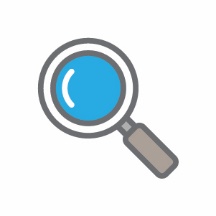 One or two sentences that summarise the main aspects of the Activity.Background information Information the teacher may find useful prior to implementing the lesson. The purpose is to provide teachers with comprehensive information to reduce the need to research areas outside their subject area expertise. Instructional proceduresProcedures to assist in the successful implementation of the activity. For example, visualisation strategies, cooperative learning strategies, inquiry based instructional strategies, differentiation, use of technology, higher order thinking and reasoning questions, modelling of classroom discourse and behaviour management strategies. Expected learningSummarise the curriculum content and expected learning. Write these as learning outcomes. These should also be included in Appendix 1Students will be able to:Equipment requiredFor the class:Equipment requiredFor the students:PreparationList any tasks or equipment that needs to be organised prior to the start of the Activity.  Activity partsDecide on the individual tasks students will complete and describe them here.  Include some well considered, open questions.Part 1: ###Activity partsPart 2: ###Activity partsPart 3: ###Activity partsPart 4: ###Activity partsPart 5: Reflection / journalingResource sheetsList resource sheets you develop here.Digital resourcesProvide links to websites with information to enhance learning.Digital resourcesDigital resourcesDigital resourcesLiterary resourcesProvide links to relevant literary resources.Literary resourcesLiterary resourcesLiterary resourcesActivity focus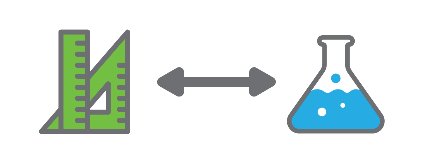 One or two sentences that summarise the main aspects of the Activity.Background information Information the teacher may find useful prior to implementing the lesson. The purpose is to provide teachers with comprehensive information to reduce the need to research areas outside their subject area expertise.Instructional proceduresProcedures to assist in the successful implementation of the activity. For example, visualisation strategies, cooperative learning strategies, inquiry based instructional strategies, differentiation, use of technology, higher order thinking and reasoning questions, modelling of classroom discourse and behaviour management strategies. Expected learningSummarise the curriculum content and expected learning. Write these as learning outcomes. These should also be included in Appendix 1Students will be able to:1.	2.	3.	Equipment requiredFor the class:Equipment requiredFor the students:PreparationList any tasks or equipment that needs to be organised prior to the start of the Activity.  Activity partsDecide on the individual tasks students will complete and describe them here.  Include some well considered, open questions.Part 1: ###Activity partsPart 2: ###Activity partsPart 3: ###Activity partsPart 4: ###Activity partsPart 5: ### Reflection / journalingResource sheetsList resource sheets you develop here.Digital resourcesProvide links to websites with information to enhance learning.Digital resourcesDigital resourcesDigital resourcesLiterary resourcesProvide links to relevant literary resources.Literary resourcesLiterary resourcesLiterary resourcesActivity focus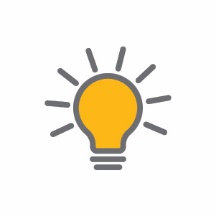 One or two sentences that summarise the main aspects of the Activity.Background information Information the teacher may find useful prior to implementing the lesson. The purpose is to provide teachers with comprehensive information to reduce the need to research areas outside their subject area expertise.Instructional proceduresProcedures to assist in the successful implementation of the activity. For example, visualisation strategies, cooperative learning strategies, inquiry based instructional strategies, differentiation, use of technology, higher order thinking and reasoning questions, modelling of classroom discourse and behaviour management strategies. Expected learningSummarise the curriculum content and expected learning. Write these as learning outcomes. These should also be included in Appendix 1Students will be able to:1.	2.	3.	Equipment requiredFor the class:Equipment requiredFor the students:PreparationList any tasks or equipment that needs to be organised prior to the start of the Activity.  Activity partsDecide on the individual tasks students will complete and describe them here.  Include some well considered, open questions.Part 1: ###Activity partsPart 2: ###Activity partsPart 3: ###Activity partsPart 4: ###Activity partsPart 5: ### Reflection / journalingResource sheetsList resource sheets you develop here.Digital resourcesProvide links to websites with information to enhance learning.Digital resourcesDigital resourcesDigital resourcesLiterary resourcesProvide links to relevant literary resources.Literary resourcesLiterary resourcesLiterary resourcesActivity focus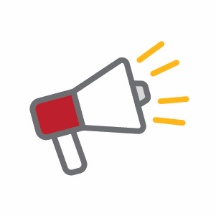 One or two sentences that summarise the main aspects of the Activity.Background information Information the teacher may find useful prior to implementing the lesson. The purpose is to provide teachers with comprehensive information to reduce the need to research areas outside their subject area expertise.Instructional proceduresProcedures to assist in the successful implementation of the activity. For example, visualisation strategies, cooperative learning strategies, inquiry based instructional strategies, differentiation, use of technology, higher order thinking and reasoning questions, modelling of classroom discourse and behaviour management strategies.   Expected learningSummarise the curriculum content and expected learning. Write these as learning outcomes. These should also be included in Appendix 1Students will be able to:1.	2.	3.	Equipment requiredFor the class:Equipment requiredFor the students:PreparationList any tasks or equipment that needs to be organised prior to the start of the Activity.  Activity partsDecide on the individual tasks students will complete and describe them here.  Include some well considered, open questions.Part 1: ###Activity partsPart 2: ###Activity partsPart 3: ###Activity partsPart 4: ###Activity partsPart 5: ### Reflection / journalingResource sheetsList resource sheets you develop here.Digital resourcesProvide links to websites with information to enhance learning.Digital resourcesDigital resourcesDigital resourcesLiterary resourcesProvide links to relevant literary resources.Literary resourcesLiterary resourcesLiterary resourcesModule titleLinks to the Western Australian Curriculum ACTIVITYACTIVITYACTIVITYACTIVITYModule titleLinks to the Western Australian Curriculum 1234SCIENCESCIENCE UNDERSTANDINGBiological sciences: Chemical sciences:Earth and space sciences:Physical sciences:SCIENCE AS A HUMAN ENDEAVOURNature and development of science:Use and influence of science:SCIENCE INQUIRY SKILLSQuestioning and predicting:Planning and conducting: Processing and alalysing data and information:Evaluating:Communicating: Module titleLinks to the Western Australian Curriculum ACTIVITYACTIVITYACTIVITYACTIVITYModule titleLinks to the Western Australian Curriculum 1234DESIGN AND TECHNOLOGIESKNOWLEDGE AND UNDERSTANDINGTechnologies and society: Technologies contexts: Engineering principles and systemsTechnologies contexts: Food and Fibre productionTechnologies contexts: Materials and technologies specialistaionsPROCESSES AND PRODUCTION SKILLSCreating solutions by: Investigating and defining:Creating solutions by: DesigningCreating solutions by: Producing and implementingCreating solutions by: EvaluatingCreating solutions by: Collaborating and managingModule titleLinks to the Western Australian Curriculum ACTIVITYACTIVITYACTIVITYACTIVITYModule titleLinks to the Western Australian Curriculum 1234DIGITAL TECHNOLOGIESKNOWLEDGE AND UNDERSTANDINGDigital systems:Representation of data:PROCESSES AND PRODUCTION SKILLSCollecting, managing and analysing data:Digital implementation:Creating solutions by: Investigating and definingCreating solutions by: DesigningCreating solutions by: Producing and implementingCreating solutions by: EvaluatingCreating solutions by: Collaborating and managingModule titleLinks to the Western Australian Curriculum ACTIVITYACTIVITYACTIVITYACTIVITYModule titleLinks to the Western Australian Curriculum 1234MATHEMATICSNUMBER AND ALGEBRANumber and place value:Fractions and decimals:Money and financial mathematics:Patterns and algebra:MEASUREMENT AND GEOMETRYUsing units of measurement: Shape:Location and transformation: STATISTICS AND PROBABILITYChance:Data representation and interpretation:Sub-elementTypically by the end of Foundation YearTypically by the end of Year 2Typically by the end of Year 4Create with ICTGenerate ideas, plans and processesuse ICT to follow or contribute to a simple plan for a solutionuse ICT to prepare simple plans to find solutions or answers to questionsuse ICT to generate ideas and plan solutionsCreate with ICTGenerate solutions to challenges and learning area tasksuse ICT as a creative tool to generate simple solutions, modifications or data representations for personal or school purposesexperiment with ICT as a creative tool to generate simple solutions, modifications or data representations for particular audiences or purposescreate and modify simple digital solutions, creative outputs or data representation/ transformation for particular purposesCommunicating with ICTCollaborate, share and exchangeuse purposefully selected ICT tools safely to view information shared by trusted adultsuse purposefully selected ICT tools safely to share and exchange information with appropriate local audiencesuse appropriate ICT tools safely to share and exchange information with appropriate known audiencesSub-elementTypically by the end of Foundation YearTypically by the end of Year 2Typically by the end of Year 4Inquiring – identifying, exploring and organising information and ideas Organise and process informationgather similar information or depictions from given sourcesorganise information based on similar or relevant ideas from several sourcescollect, compare and categorise facts and opinions found in a widening range of sourcesGenerating ideas, possibilities and actions Imagine possibilities and connect ideasuse imagination to view or create things in new ways and connect two things that seem differentbuild on what they know to create ideas and possibilities in ways that are new to themexpand on known ideas to create new and imaginative combinationsGenerating ideas, possibilities and actions Seek solutions and put ideas into actionpredict what might happen in a given situation and when putting ideas into actioninvestigate options and predict possible outcomes when putting ideas into actionexperiment with a range of options when seeking solutions and putting ideas into actionReflecting on thinking and processes Transfer knowledge into new contextsconnect information from one setting to anotheruse information from a previous experience to inform a new ideatransfer and apply information in one setting to enrich anotherSub-elementTypically by the end of Foundation YearTypically by the end of Year 2Typically by the end of Year 4Social management Work collaborativelyshare experiences of cooperation in play and group activitiesidentify cooperative behaviours in a range of group activitiesdescribe characteristics of cooperative behaviour and identify evidence of these in group activitiesSocial management Negotiate and resolve conflictlisten to others’ ideas, and recognise that others may see things differently from thempractise solving simple interpersonal problems, recognising there are many ways to solve conflictidentify a range of conflict resolution strategies to negotiate positive outcomes to problemsSocial management Develop leadership skillsidentify ways to take responsibility for familiar tasks at home and schooldiscuss ways in which they can take responsibility for their own actionsdiscuss the concept of leadership and identify situations where it is appropriate to adopt this roleKidblog – digital portfolios and bloggingkidblog.org/homeEdmodo – for consolidating and storing class notes and learning materialswww.edmodo.com/Explain Everything™ – a screen casting, video and presentation tool all in oneexplaineverything.comPopplet – allows you to jot down your ideas and then sort them visuallyPopplet.comSeesaw – for capturing work completed by students in class, using a device’s camera functionweb.seesaw.meConnect – the Department of Education’s integrated, online environmentconnect.det.wa.edu.auEvernote (a digital portfolio app)evernote.comDigital portfolios for students (Cool tools for school) cooltoolsforschool.wordpress.com/digital-student-portfoliosYour name and group member's names or photographsAn explanation of the problem you are solvingYour notes from Activity 1Your notes from Activity 2Your notes from Activity 3Your notes from Activity 4Student activity sheet #.#: #############Student activity sheet #.#: #############Student activity sheet #.#: #############Student activity sheet 1.0: Journal checklistWhat do you see when you look at this image? 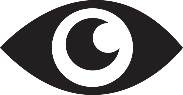 What are you thinking about as you look at this image? 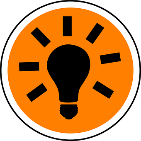 What are your wonderings (questions)? 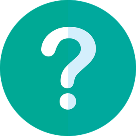 ProblemReason for the problemPossible changes to your design to solve the problemKey: SometimesConsistentlyIndependently and consistentlyStudent nameStudent nameStudent nameStudent nameStudent nameStudent nameStudent nameStudent nameStudent nameStudent nameStudent nameStudent nameStudent nameKey: SometimesConsistentlyIndependently and consistentlyRemains focused on tasks presentedCompletes set tasks to best of their abilityWorks independently without disrupting othersManages time effectivelyCooperates effectively within the groupContributes to group discussionsShows respect and consideration for othersUses appropriate conflict resolution skillsActively seeks and uses feedback3 – 2 – 1 Reflection3 – 2 – 1 Reflection3 – 2 – 1 Reflection3 – 2 – 1 ReflectionName3 things I learned2 things I found interesting1 thing I found difficult